Ref: SBA/PromFriday 20th October 2023Dear Parent / CarerI'm delighted to be writing to you to offer you the opportunity to purchase a Class of 2024 Yearbook & Leavers’ Hoody for your child.We are working with Fizz, the UK's premier supplier of Leavers’ Yearbooks and Hoodies, and are eagerly anticipating what are sure to be wonderful keepsakes to celebrate their time at the school. The Hoodies will have a large ‘24’ print on the back, containing the names of all students in the Year Group, and will also feature an embroidered logo on the front. Students can pick from a range of 86 different colours. Our Yearbooks will feature messages from staff, portraits, photographs and comments from students which are sure to bring back many happy memories for years to come, and is the perfect way of capturing all of those priceless moments from the school years that have flown by so quickly.All of the students have the opportunity to purchase a Yearbook, Leavers’ Hoody, or indeed both. It is essential that their orders are placed in plenty of time so that they don't miss out. There will only be one order; students will not be able to place orders after 17/03/2024.To place an order, please visit the following website: 
https://shop.fizz-group.co.uk/Our School Unique ID is: 27551YR11You must place an order before 17/03/2024. I cannot stress this deadline enough, as we do not want anyone to be disappointed. The school will not be ordering any spare Yearbooks or Hoodies, so if your child later wishes they'd ordered one once they see other students with theirs, unfortunately it will be too late! So please don't miss out. All orders will be delivered direct to school for you to collect. We will advise when this will be in due course.Yours sincerely,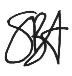 Sarah BaillieHead of Year 11(Sarah.Baillie@ushschool.org)